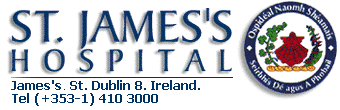 PET/CT REFERRAL FORMFAX REQUESTS TO: 01- 4284137St. James’s PET CT Centre, Hospital 1 Ground Floor.Tel (353 1) 428 4947 Email – PetCT@stjames.iePatient Name ________________________________________________           	MRN:________________________________________D.O.B:	 ___________________________________                           		 Male                 Female            Address_________________________________________________________________________________________________________HOME PHONE:	___________________________________		MOBILE PHONE:	 ____________________________2. REFERRING CLINICIANReferring Clinician._____________________________________________	referring hospital__________________________Cons IMC no.__________________________________________________clinician contact phone/e-mail___________________________________	Fax number for report: _____________________Medical Insurance : ___________________Medical  Insurance No. _________________________    Plan Type _____________ Instruction for referring doctor & patientLow carbohydrate diet on day before study.  Drink only water on day of scan.All In-patients must have IV Cannula placed.No food after midnight of study before 1pm. No food after 7am if study is after 1pmStop TPN/ IV Dextrose at midnight before study.ALL RECENT RELEVANT PET/CT/MRI EXAMINATION MUST ACCOMPANY PATIENT ON DISC OR PREFERABLY BE FORWARDED TO SJH PET CT CENTRE PRIOR TO STUDY TO ALLOW PRELOADING ONTO PACSReferring Doctors signature	________________________________________Date  ______________________Contact Details			_____________________________________3. SPECIFY STUDY AND IndicationDiagnosis  and History:Histologically Proven: Yes           No        SCAN TYPE:  FDG PET/CTstandard oncology body                                                          total body oncology (melanoma/myeloma)           brain                                                                                         other (discuss in advance)                                                               SCAN TYPE:  FDG PET/CTstandard oncology body                                                          total body oncology (melanoma/myeloma)           brain                                                                                         other (discuss in advance)                                                               REASON FOR PET/CTDiagnosis                                                                        Staging                                                                            Restaging after Therapy                                   Monitoring Response                                             Suspected Recurrence                                          Date Last:Surgery   ________________________________________Chemotherapy __________________________________Radiotherapy    _________________________________G-CSF (if applicable)____________________________Date Last:Surgery   ________________________________________Chemotherapy __________________________________Radiotherapy    _________________________________G-CSF (if applicable)____________________________isolation/precautions (MRSA/c. diff/ tb etc.): pregnant/breast feeding: Yes          No    Lmp Date : pregnant/breast feeding: Yes          No    Lmp Date : Creatinine  Level ______________________DATEDiabetic                                         Yes          No    Diabetic                                         Yes          No    HistorywhenwherePrevious PET/CT         Yes             No     Previous CT/ MRI      Yes             No      